НОВОВОРОНЦОВСЬКА РАЙОННА ДЕРЖАВНА АДМІНІСТРАЦІЯ ВІДДІЛ ОСВІТИ, МОЛОДІ ТА СПОРТУНАКАЗ03.04.2019   										№ 60Про участь у змаганнях відкритоготурніру Херсонської області зпауерліфтингу пам’яті ЗТУ Плевако О.В.серед чоловіків та жінок (відкрита вікова категорія)З метою розвитку фізичної культури та спорту, пропаганди здорового способу життя та створення умов для популяризації та подальшого розвитку  пауерліфтінгу серед молоді, відповідно до Положення відкритого турніру Херсонської області з пауерліфтингу пам’яті ЗТУ Плевако О.В. серед чоловіків та жінок (відкрита вікова категорія), Н А К А З У Ю:Затвердити склад команди на участь у відкритому турнірі Херсонської області з пауерліфтингу пам’яті ЗТУ Плевако О.В. серед чоловіків та жінок (відкрита вікова категорія):Теличко СтаніславЛітвінова МаріяКикоть ВікторіяМаньковська КатеринаСальгаб Карін Організувати виїзд  в м. Херсон 06 - 07 квітня 2019 року для участі у турнірі (м. Херсон, вул.. Патона 15-а).Представником та тренером команди призначити  вчителя Нововоронцовської ЗОШ № 2 Овчара І.Г.., поклавши на нього  відповідальність за збереження життя і здоров’я спортсменів.Головному спеціалісту відділу освіти, молоді та спорту Нововоронцовської райдержадміністрації (Мільчуцькій М.І.) відповідно до розділу 3 «Напрямки діяльності та заходи програми», п. 1 «Розвиток дитячого, дитячо-юнацького та резервного спорту», п.п. 1.1. «Проведення районних комплексних спортивних заходів за програмою спартакіади школярів, участь у обласній спартакіаді школярів, літніх спортивних ігор Херсонщини, забезпечення участі збірних команд району в обласних, міжрегіональних та всеукраїнських змаганнях, чемпіонатах та турнірах» здійснити оплату проїзду команди, після подачі ними авансового звіту та карткових рахунків супроводжуючого та учасників команди.5. Контроль за виконанням наказу залишаю за собою.Начальник відділу освіти, молоді та спорту                                      Т.ФОМЕНКОрайонної державної адміністрації 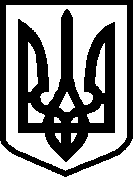 